Year Four Learning (10.2.21)Year Four Learning (10.2.21)Exercise Lie on your back on a firm, comfortable surface. Slowly bring up your arms and legs, keeping them straight and try to touch your toes. Stop when you start to feel a strain. Lie back and repeat.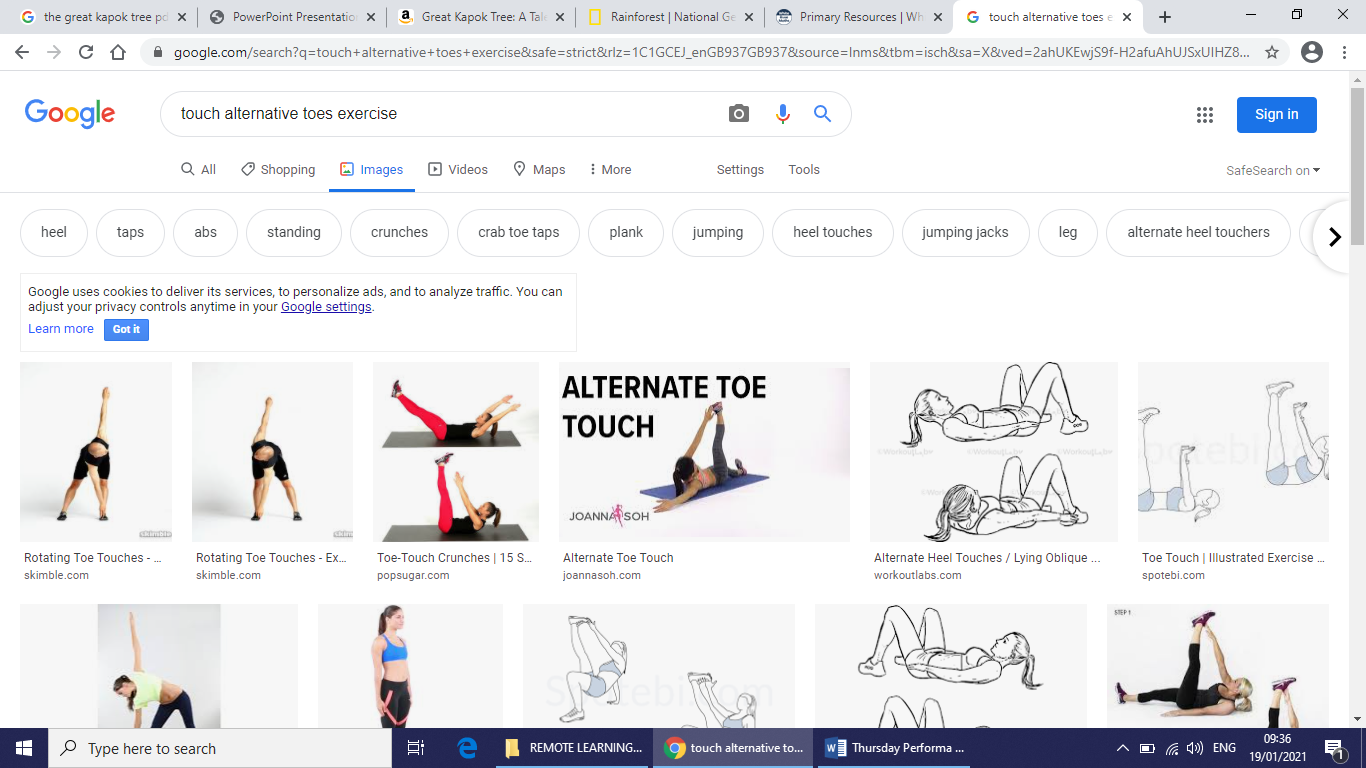 Exercise Lie on your back on a firm, comfortable surface. Slowly bring up your arms and legs, keeping them straight and try to touch your toes. Stop when you start to feel a strain. Lie back and repeat.English – Learning intention: To write a storyToday we are going to aim to finish our stories. I have given you another PowerPoint with some modelled paragraphs for you to use to help you. I would like you to try and complete three more paragraphs today, two of them will be animal meetings and the final paragraph will explain what the main character does. Remember to be thinking about all the descriptive language features we have learnt so far. (Expanded noun phrases, adverbs and fronted adverbials)Alternative 1 – Learning intention: To write a storyToday we are going to aim to finish our stories. I have given you another PowerPoint with some modelled paragraphs for you to use to help you. I would like you to try and complete two more paragraphs today, the first will be another animal meeting and the final paragraph will explain what the main character does. Remember to be thinking about all the descriptive language features we have learnt so far. (Expanded noun phrases, adverbs and fronted adverbials)Alternative 2 – Learning intention: To write a storyToday we are going to finish our stories. Like yesterday I have given you some jumbled up sentences for the final 2 paragraphs. You will need to put the sentences into the correct order then try and improve them when you write them to include an adjective or an adverb.English – Learning intention: To write a storyToday we are going to aim to finish our stories. I have given you another PowerPoint with some modelled paragraphs for you to use to help you. I would like you to try and complete three more paragraphs today, two of them will be animal meetings and the final paragraph will explain what the main character does. Remember to be thinking about all the descriptive language features we have learnt so far. (Expanded noun phrases, adverbs and fronted adverbials)Alternative 1 – Learning intention: To write a storyToday we are going to aim to finish our stories. I have given you another PowerPoint with some modelled paragraphs for you to use to help you. I would like you to try and complete two more paragraphs today, the first will be another animal meeting and the final paragraph will explain what the main character does. Remember to be thinking about all the descriptive language features we have learnt so far. (Expanded noun phrases, adverbs and fronted adverbials)Alternative 2 – Learning intention: To write a storyToday we are going to finish our stories. Like yesterday I have given you some jumbled up sentences for the final 2 paragraphs. You will need to put the sentences into the correct order then try and improve them when you write them to include an adjective or an adverb.Maths – Learning Intention: To solve money problemsTo will be a practical lesson where we will be looking at how to find change from £10.00. You will have a range of coins where we will practically practice how to subtract an amount from £10.00. This will help our understanding for when we do a written method tomorrow. Follow the PowerPoint to see how we are practically going to do this.Alternative 1 – Learning Intention: To solve money problemsTo will be a practical lesson where we will be looking at how to find change from £10.00. You will have a range of coins where we will practically practice how to subtract an amount from £10.00. This will help our understanding for when we do a written method tomorrow. Follow the PowerPoint to see how we are practically going to do this.Alternative 2 – Learning Intention: To solve money problemsThere will be given a shop with a range of different items. You will be given some different shopping lists of things to buy from the shop and you need to work out the total of these items. There is a PowerPoint to help explain the method of how to add up the totals.Maths – Learning Intention: To solve money problemsTo will be a practical lesson where we will be looking at how to find change from £10.00. You will have a range of coins where we will practically practice how to subtract an amount from £10.00. This will help our understanding for when we do a written method tomorrow. Follow the PowerPoint to see how we are practically going to do this.Alternative 1 – Learning Intention: To solve money problemsTo will be a practical lesson where we will be looking at how to find change from £10.00. You will have a range of coins where we will practically practice how to subtract an amount from £10.00. This will help our understanding for when we do a written method tomorrow. Follow the PowerPoint to see how we are practically going to do this.Alternative 2 – Learning Intention: To solve money problemsThere will be given a shop with a range of different items. You will be given some different shopping lists of things to buy from the shop and you need to work out the total of these items. There is a PowerPoint to help explain the method of how to add up the totals.Geography – Learning Intention: To develop my understanding of South-East EnglandWe have learnt a lot about London over the last few weeks. Today we are going to now begin focussing on the white cliffs of Dover. Read the PowerPoint to learn all about the white cliffs of Dover and why they are such a famous landmark in the UK. There will be tasks for you to complete throughout the PowerPoint and you can record your ideas on the worksheet.Alternative 1 – Learning Intention: To develop my understanding of South-East EnglandWe have learnt a lot about London over the last few weeks. Today we are going to now begin focussing on the white cliffs of Dover. Read the PowerPoint to learn all about the white cliffs of Dover and why they are such a famous landmark in the UK. There will be tasks for you to complete throughout the PowerPoint and you can record your ideas on the worksheet.Alternative 2 – Learning Intention: To develop my understanding of South-East EnglandWe have learnt a lot about London over the last few weeks. Today we are going to now begin focussing on the white cliffs of Dover. Read the PowerPoint to learn some facts about the White Cliffs of Dover then you will have two questions to think about on the worksheet.Geography – Learning Intention: To develop my understanding of South-East EnglandWe have learnt a lot about London over the last few weeks. Today we are going to now begin focussing on the white cliffs of Dover. Read the PowerPoint to learn all about the white cliffs of Dover and why they are such a famous landmark in the UK. There will be tasks for you to complete throughout the PowerPoint and you can record your ideas on the worksheet.Alternative 1 – Learning Intention: To develop my understanding of South-East EnglandWe have learnt a lot about London over the last few weeks. Today we are going to now begin focussing on the white cliffs of Dover. Read the PowerPoint to learn all about the white cliffs of Dover and why they are such a famous landmark in the UK. There will be tasks for you to complete throughout the PowerPoint and you can record your ideas on the worksheet.Alternative 2 – Learning Intention: To develop my understanding of South-East EnglandWe have learnt a lot about London over the last few weeks. Today we are going to now begin focussing on the white cliffs of Dover. Read the PowerPoint to learn some facts about the White Cliffs of Dover then you will have two questions to think about on the worksheet.ReadingYou have a copy of the next chapter in ‘Oh Otto!’ Read each question carefully then answer it in a full sentence. Remember to re-read the text to help you with your answer.Alternative Learning RWI Red Ditty Cluck.Open the PowerPoint and recap the speeds sounds at the front of the book. Carefully practise the green and red words. First Fred talk the sounds then say the word. RWI Green Tug, tugOpen the PowerPoint and recap the speeds sounds at the front of the book. Carefully practise the green and red words. First Fred talk the sounds then say the word. RWI Purple and PinkOpen the book ‘Greedy Tiger’ on Oxford Owl, here is a linkhttps://www.oxfordowl.co.uk/api/interactives/29270.htmlLook at the front cover first. What can you see? What do you think this story might be about? What happen in the story?Recap the speed sounds and then the green and read words. Sound is ee is the focus for this book today. First Fred talk the sounds then say the word. Remember to answer the questions at the back of the book with someone at home. Re read the book and see how many words you can spot with the ee sound.RWI Orange and YellowOpen Powerpoint ‘A big bag of cash’. Look at the front cover first. What can you see? What do you think this story might be about? What happen in the story?Recap the speed sounds, read the green, red and new vocabulary words. Remember to answer the questions at the back of the book with someone at home. RWI Blue/GreyOpen the book ‘A pet or pest’ on Oxford Owl, here is a link https://www.oxfordowl.co.uk/api/interactives/29267.htmlLook at the front cover first. What can you see? What do you think this book might be about? Is it fiction or non-fiction? How do you know? Read the green words first and remember we have the vocabulary check which is important to look at before reading as it explains any new words you will find in the text and what they mean. Share the story with someone at home and then try to retell the events of the story in order. Remember to share the questions at the back of the book with someone at home.Remember school website is:http://www.moorside.newcastle.sch.uk/websiteIf stuck or want to send completed work then email linda.hall@moorside.newcastle.sch.uk  